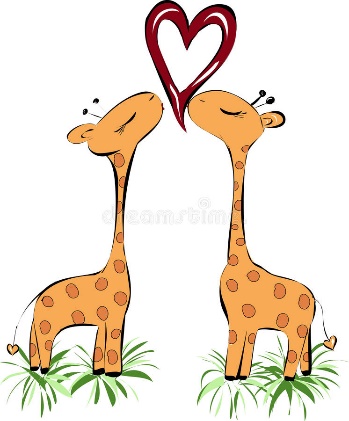 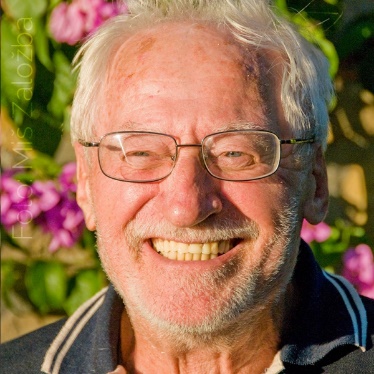 Tone Pavček:   Njena zgodba in Fantova zgodbaDelo za 1. uroPreberi pesmi v berilu, str. 22., 23.Preglednico prepiši v zvezek. Primerjaj pesmi med seboj in dopolni preglednico.Odgovori na vprašanja. Odgovore v polnih povedih zapiši v zvezek.S katero besedno zvezo dekle iz prve pesmi opiše svojo ljubezen  v prvem verzu tretje kitice. Dekle fanta v prvem verzu tretje kitice opiše, da je prava pojava. S katero pa v zadnji kitici? V zadnji kitici ga opiše z besedno zvezo super dragulj. Kaj bi o njej lahko rekli glede na besede in besedne zveze, ki jih uporablja? Po smislu: Iz besed lahko ugotovimo, da je dekle zaljubljena najstnica, saj uporablja besede, ki so njej blizu (žur, zatrapan, ful, fazi …). Je takšen tudi fant iz druge pesmi? Fant iz druge pesmi ni takšen, kot je dekle iz prve pesmi. Kaj ga vendarle druži z dekletom iz prve pesmi? Oba druži to, da sta zaljubljena. Katero pesem bi bolje opisal pridevnik otožna? Pridevnik otožna bi bolje opisal drugo pesem. Katero pa pridevnik stvarna? Pridevnik stvarna bi bolje opisal prvo pesem.Nadaljuj primere po zgledu:Fant iz druge pesmi je žalosten kot prizor zapuščenih solin, prek katerih jadra galeb.Po smislu:Deklica iz prve pesmi je zatrapana kot najstnica, ki tega nikomur ne prizna.Pekoče sladka bolečina te zvija kot, da se po njej kdovekaj cvizli. Prvi poljub te razveseli kot najboljši bombon.Delo za 2. uroPonovno preberi pesmi.Eno izmed pesmi preoblikuj v pripoved (v zvezek zapiši od 8 do 15 povedi).Primer:Njena zgodbaDekle gre na zabavo, kjer zagleda Jana. V njega se takoj zaljubi. Doživi prvo ljubezen. Le-te si ne upa priznati, prav tako pa tega ne pove nikomur drugemu. Misel nanj ji vzbuja mešane občutke. Ne ve, ali so občutki prijetni ali neprijetni. Fant ji postaja vedno bolj všeč. Na njegovi pojavi je opazila modre oči. Ko vidi, da se pogovarja z drugo punco, ji ni vseeno. Ne ve, kaj naj stori, da bi jo opazil in jo peljal na kakšen žur. Primer:Fantova zgodbaOb obali nad solinami jadra galeb, ki nosi s seboj fantovo željo. Fant je poleti spoznal svojo prvo ljubezen. Spomini na poletje niso prijetni, saj je dekle odšlo. Spominja se prvega dotika in poljuba. Fant ji je izkazoval svoja čustva in si želel več, čeprav se je dekletu to zdelo preveč. Ker je bila to fantu prva ljubezen, se je obnašal nerodno, a je dekletu to bilo vseeno všeč. Ko se je poletje končalo, je dekle odšlo. Fantu so ostali samo še spomini na čas z njo. Sedaj je kot galeb, ki jadra osamljen po nebu. Delo za 3. uroV berilu na str. 20 preberi o življenju in delu pesnika Toneta Pavčka.Nato zapiši obvestilo v imenu trebanjske knjižnice, v katerem obveščaš, da predstavitev Pavčkovih pesmi, ki je bila načrtovana za sredo, 8. aprila 2020, odpade zaradi prepovedi zbiranja ljudi na javnih mestih. Obvestilo si tvoril prejšnji teden, zato njegovo obliko že poznaš.Primer:Knjižnica Pavla Golie TrebnjeKidričeva ulica 28210 Trebnje						               Trebnje, 30. 3. 2020OBVESTILOObveščamo vas, da je predstavitev Pavčkovih pesmi, ki je bila načrtovana za sredo, 8. aprila 2020, prestavljena zaradi prepovedi zbiranja ljudi na javnih mestih. Nov termin bomo objavili, ko se bodo stvari umirile.Prosimo vas za razumevanje.										Tanja Cuder, direktoricaNjena zgodbaFantova zgodba4Število kitic516 (4-vrstničnice)Število verzov (vrstic)20 (4-vrstničnice)ljubezenska (izpoved o občutkih ob zaljubljenosti v fanta Jana)Tema pesmi (O čem pesem govori?)ljubezenska (spomin na poletno ljubezen)dekle Lirski izpovedovalec (Kdo pesem govori?)fantDekle je močno zaljubljeno, čeprav tega noče priznati niti sebi niti drugim. Njena čustva razkrivata njeno telesno počutje in neprestana misel nanj. Ko ga opazi z drugo, se zaveda ljubosumnosti, razmišlja, kaj naj stori, da bi pritegnila njegovo pozornost.Opiši čustva izpovedovalcev. Ali se njuni zaljubljenosti razlikujeta? V čem?Fant se na obali spominja poletja in si želi, da bi se vrnilo, z njim pa tudi doživljanje prve ljubezni in prvega poljuba. Dekle je odšlo neznanokam, fant pa kot bel galeb na nebu ostaja sam.pekoče sladka (bol), prava (pojava), modre (oči), super (dragulj)Okrasni pridevkinaše male (obale), zapuščenih (solin), slani, vročični (krik), lepa (Vida), bel, visok, sam (galeb) po meni se cvizli bolPoosebitevfantova želja jadra/Primerakot lepa Vida odšla vseeno neznanokamJana ‒ zatrapana, njim ‒ tajim, bol ‒ bolj, pojava ‒ glava, oči ‒ govori, opazi ‒ fazi  Rimepoletja ‒ razodetja, krik ‒ dotik, usten ‒ čustven, poljub ‒ ljub, prebliska ‒ stiska, molčeč ‒ všeč, neznanokam ‒ sam